Fundación Amigó y Universidad de Valencia presentan el Máster de Evaluación, Prevención e Intervención con Adolescentes en RiesgoMadrid 31 de agosto de 2015.- Fundación Amigó y la Universidad de Valencia han creado, de manera conjunta y a través de la Cátedra Luis Amigó, el Máster de Evaluación, Prevención e Intervención con Adolescentes en Riesgo (MEPIAR), con el que se quiere dar respuesta a la demanda existente en el ámbito de la formación de profesionales en todas las problemáticas relacionadas con adolescentes.El máster está dividido en 7 módulos y abarca contenidos de políticas de infancia y adolescencia, sistema de prevención y protección de menores, justicia juvenil, intervención familiar y violencia filio-parental, entre otros temas.A través de este máster no solo se profundizará en cada una de estas problemáticas, sino que también se estudiarán las distintas técnicas de asesoramiento, planes de seguimiento y coordinación de acciones para poder ser un profesional competente que intervenga con eficacia y éxito en casos de muy variada índole. Cualquier profesional del sector de la Educación, de la Justicia, de Salud o de Bienestar Social debe tener un conocimiento profundo sobre las problemáticas que los adolescentes en situaciones de riesgo o exclusión pueden desarrollar para poder trabajar buscando su resolución y beneficio.El programa cuenta con profesores de reconocido prestigio en el ámbito de la intervención con adolescentes en riesgo, muchos de ellos trabajadores en centros especializados en este ámbito, que pueden aportar en primera persona su experiencia y conocimientos sobre este tema.Para más información e inscripciones, visitar la página web http://www.mepiar.com/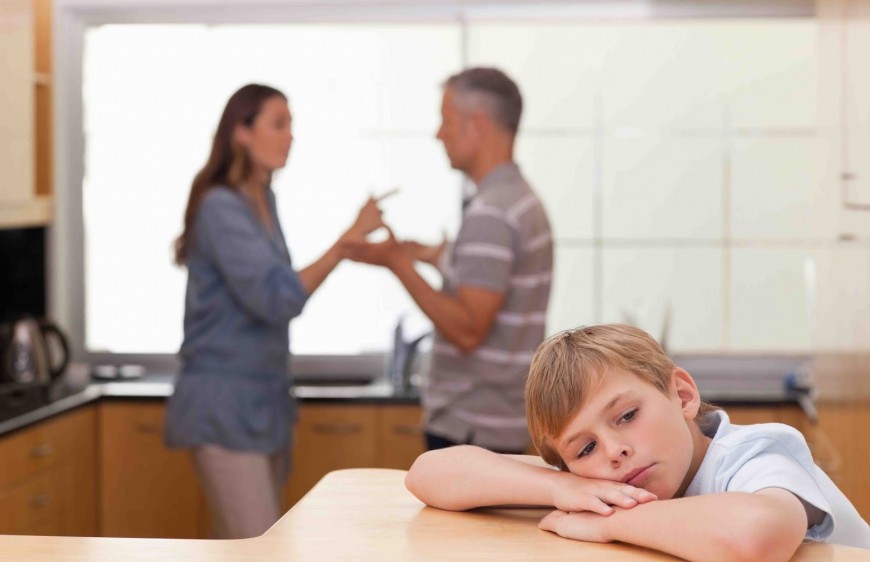 